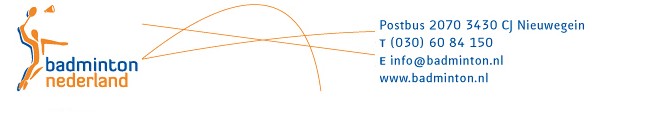 Nieuwegein, 20 december 2017    			           			LRTT 2018  Geachte contactpersoon,Op zaterdag 10 maart 2018 organiseren wij voor de 26e keer het Landelijk Recreanten Team Toernooi in Arnhem en nodigen jullie uit om teams voor deze lustrum editie in te schrijven.In 1992 was het de eerste keer dat dit toernooi georganiseerd werd en is elk jaar in maart met veel succes voortgezet en is onder veel recreatieve spelers een begrip geworden. Bij dit toernooi worden in een doordraaiend rooster dubbel- en mixpartijen op tijd gespeeld. Een hele dag intensief spelen tegen teams uit het hele land in een supergrote hal is voor velen het jaarlijkse festijn dat niet gemist mag worden en zeker dit jaar niet.Wij hebben de beschikking over 27 banen in de hallen 1 – 4, een hallencombinatie die door de deelnemers als prettig ervaren worden.Jullie kunnen het inschrijfformulier kopiëren en aan andere,  bekende, verenigingen  geven, om ook hen te wijzen op dit jubileumtoernooi. Evenals alle voorgaande jaren wijzen wij op enkele praktische punten:Een team bestaat uit minimaal twee dames en twee heren. Echter, gezien de te leveren inspanning door o.a. het grote aantal partijen, adviseren wij u meerdere personen op te nemen in het team. Het maximum aantal is acht spelers en speelsters. Zorg dat de inschrijving zo spoedig mogelijk binnen is (VOL=VOL) en dat de betaling vooraf is geregeld. De deadline is gesteld op  10 februari 2018.Betaling dient vooraf te geschieden en wel door overmaking van het verschuldigde bedrag van € 42,50 per team op:  	IBAN: NL50 RABO 0138 079 722 BIC: RABONL2U t.n.v. Badminton Nederland, Nieuwegein, onder vermelding ‘LRTT en verenigingsnaam’.Van niet-leden wordt een individuele betaling ad € 10,00 verlangd, waarmede zij lid worden van Badminton Nederland tot eind 2018. Zij ontvangen na betaling, via de E-mail, een digitale ledenpas voor 2018.Om misverstanden te vermijden en te voorkomen dat er teams dubbel ingeschreven worden, adviseren wij u om één contactpersoon aan te houden voor alle teams in uw vereniging.Let op: inschrijven verplicht, UITERAARD, tot betalen.WebsiteOok voor dit toernooi hebben we een website waar alle benodigde informatie te vinden is. Hier is het mogelijk om je via een webformulier in te schrijven voor het LRTT! Het adres van de website is lrtt.nl. Wij verwachten weer veel belangstelling, dus wacht niet te lang met inschrijven en zorg dat u behoort tot één van de 72 of meer teams die in Arnhem gaan meespelen!Bent u geen contactpersoon meer van de vereniging, geef dan deze aankondiging door aan uw opvolger en bericht ons daarvan a.u.b. ook.Wij hopen snel uw reactie te ontvangen.Met vriendelijke groet,Badminton Nederland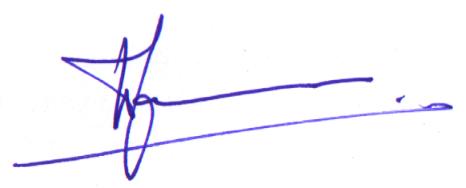 Kees Jansma voorzitter projectgroeptel: 06-51168869           Informatie over dit toernooi en/of inschrijvingen richten aan de coördinator LRTTMarco Jansmalrtt@badminton.nlTel.  0652061317Leuke foto’s uit het verleden, stuur ze op naar de organsitieWebsiteslrtt.nl        		 mrtt.nl         		alphensertt.nl         		badminton.nl